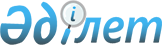 Ғ.Ғ. Омарханов туралыҚазақстан Республикасы Үкіметінің 2011 жылғы 23 мамырдағы № 563 Қаулысы

      Қазақстан Республикасының Үкіметі ҚАУЛЫ ЕТЕДІ:



      Ғабит Ғалымбекұлы Омарханов Қазақстан Республикасы Табиғи монополияларды реттеу агенттігі төрағасының орынбасары болып тағайындалсын.      Қазақстан Республикасының

      Премьер-Министрі                              К. Мәсімов 
					© 2012. Қазақстан Республикасы Әділет министрлігінің «Қазақстан Республикасының Заңнама және құқықтық ақпарат институты» ШЖҚ РМК
				